PARTNER SEARCH FORM FOR PROJECTS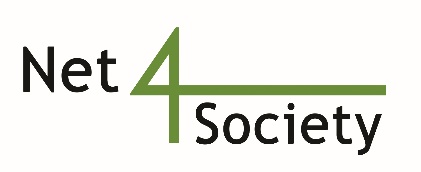 Une fois complété, merci de retourner ce formulaire à pcn-shs@recherche.gouv.fr I offer my expertise to participate as a Partner in a Horizon Europe project  I am planning to coordinate a project and I am looking for project partners TOPICS OF INTERESTWe are interested in the following calls under the Horizon Europe programme:Please insert the topics or areas of interest: i.e. HORIZON-CL2-2022-DEMOCRACY-01-07: Politics and the impact of online social networks and new media ; HORIZON-CL2-2022-HERITAGE-01-04: Traditional crafts for the future: a new approach ; HORIZON-CL2-2022-TRANSFORMATIONS-01-05: Gender and social, economic and cultural empowermentPARTNER INFORMATIONDescription of the organisation (Legal Entity) Higher Education		 Research Institution				 Public Administration Industry /SME		 NGO						 Other: Please specifyPlease insert here the description of your organisation     Description of the (Research & Innovation) TeamPlease insert here the description of your team, its expertise, the key persons…     Already experience as a 	Coordinator		 YES		 NO				Partner			 YES		 NO				Expert Evaluator	 YES		 NOPlease insert here the relevant references related to your experience(s)     ROLE IN THE PROJECTPotential role in the project Research 					 Training Dissemination				 Other: Please specifyAs a PARTNER, please indicate here what your contribution could be in response to the targeted call for proposals     OrAs a COORDINATOR, please insert a brief description of your project (objectives, scope, main activities...) as well as the expertise you are looking for to complete your partnership     CONTACT DETAILS Herewith I give permission that the information above can be uploaded on the internal section of the Net4Society website (only Cluster 2 NCPs have access to this section) and be sent to all Cluster 2 NCPs/members of the Net4Society network to forward it to their respective communities and potential interested parties. I accept that I have expressed consent with my free will to process my personal data within the mentioned scope. I can revoke this consent at any time with effect for the future. Date: Please send this form back to your National Contact Point (NCP)Contact Person: Organisation: City: Country: Phone: Email: Organisation Website: Contact Person Webpage: 